EL NUMERO 4Observa  y cuenta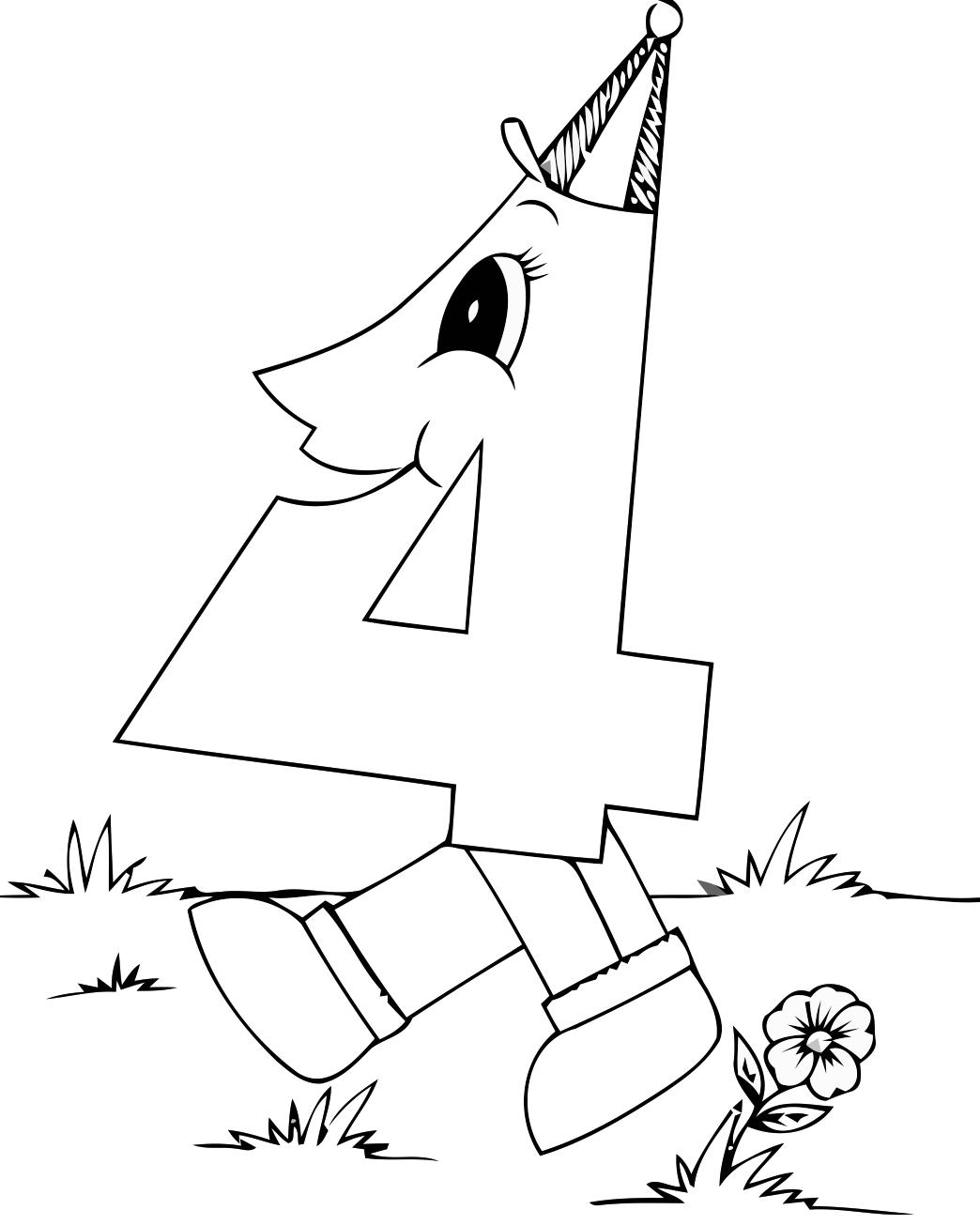 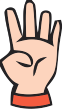 